04/20/2015 Full Senate MinutesSecretary:Role CallPresident: Gave presentation to the Parent’s Council and the Alumni Board.We have hired Jess Choate as the summer worked and are working with her to come up with responsibilities for summer.Golden Bishops were spectacular.We will be sending out our summer plans google sheetVice President:Lets talk about BagelsFilling positions for next yearSwag for OrientationWe are pretty impressive. All school EmailAcademic Affairs:Filling Committee Positionsappoint for Campus Tech Council Library HoursLibrary’s plan is to have the library hours extended the week before finals as wellAcademic Forumtaking a look at last Fall’s forum and data and making plan for next semester Campus Relations:No reportResidential Affairs:Equipment with the most interest:basketballsvolleyballsindoor soccerballsjumpropescricketrolley squaresfrizbees (indoor)Post signs that say “Recycling this way” in hallway where trash rooms are: goal for next semesterFor the end of the semester, move recycling bins from floors into locked trash rooms for thomson and bash-- put recycling in lobby of those residential areas, put signs on trash room doors that say “recycling in lobby”-- Help Daryll with Move in, Move out campaignHow does recycling go in SmithMaintenance on the F’Real machine will not be paid by B&G, alternatively, we will have to continue pushing for Gene to buy a frozen yogurt machine with some of his refresh budgetNext Semester:enhance relationship with Genereusable containers for HamwilTable with Darryl Phelps Ice Machine- B&G Frozen Yogurt- Gene
Get sweatshirts!
Treasurer:Report in separate document- email Graham with any questions about budget allocationsAPC:Student Conduct Board interviews - TOMORROW from 12-1:10 in HWCC 304. 21 applicants for 12 positionsWill determine placements this ThursdayComment cards!Next semester - more planning for an extra mtg with less time restraints(For the next APC chair - I’m studying abroad!)Comment cards! Thanks!Advisor:Try and support major events that WCSA has helped to fund- Day on the Jay and Rock the Block, UrinetownHeard good feedback from the presentations that President and VP gave Old Business:New Business:First reading of Budget resolutionVoting on student faculty committees- all in favor 21, none opposed or abstaining Announcements:Tomorrow is Dean Goldsberry’s birthdayAsk your friends to apply to student tech council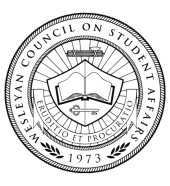 